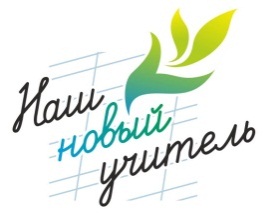 Сроки реализации мероприятия по присуждению гранта «Наш новый учитель»в 2013 году______________________________________________________________________(1) Заявления подаются общеобразовательными учреждениями в печатном и электронном видах в соответствии с требованиями, указанными в файлах «Форма заявления школ на участие в Гранте в 2013 году» и «Требования к учреждениям в 2013 году», размещенными по адресу http://mon.tatarstan.ru/rus/nash__noviy.htm.(2) Документы подаются Соискателями в печатном и электронном видах в соответствии с требованиями, указанными в файлах «Перечень документов, представляемых соискателем Гранта в 2013 году» и «Требования к соискателю Гранта в 2013 году», размещенными по адресу http://mon.tatarstan.ru/rus/nash__noviy.htm.№ п/пМероприятиеСрок исполнения1.Прием заявлений от общеобразовательных учреждений на участие в конкурсе в качестве Работодателя (1)до 10.06.20132.Прием документов от Соискателей на участие в конкурсе (2)до 10.06.2013